KATA PENGANTAR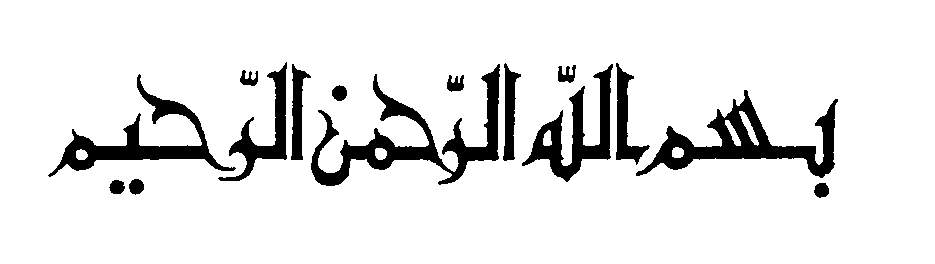 Alhamdulillah segala puji bagi Allah SWT yang telah memberikan hidayah-Nya sehingga dapat menyelesaikan skripsi ini dengan judul “Pendidikan Akhlak yang Terkandung dalam Al-Qur’an Surat Al-Furqan Ayat 63-77”. Shalawat dan salam selalu didoakan kepada Allah SWT semoga disampaikan kepada Rasulullah Muhammad SAW sosok yang bijaksana menjadi panutan seluruh umatnya.Dalam menyelesaikan skripsi ini tidak lepas dari perhatian, bimbingan dan dukungan berbagai pihak yang sangat berarti dan berharga, baik secara langsung maupun tidak langsung. Oleh karena itu dengan segala kerendahan hati dan rasa hormat mengucapkan terima kasih kepada:Ibu Dr. Hj. Asmaiwaty Arief, M. Pd sebagai Pembimbing I juga selaku Pembimbing Akademik (PA) dan Bapak Drs. H. Syafrijal, M. Ag sebagai Pembimbing II yang selama proses penulisan skripsi ini telah meluangkan waktu untuk memberikan bimbingan dan dukungan dengan kesabaran dan keikhlasan sehingga skripsi ini dapat diselesaikan.Dekan Fakultas Tarbiyah dan Keguruan UIN Imam Bonjol Padang, Bapak Dr. Hadeli, M.A., M. Pd, Bapak/Ibu Wakil Dekan I, II, III, serta seluruh pegawai akademik Fakultas Tarbiyah dan Keguruan yang telah memberikan fasilitas dan pelayanan terbaik di Fakultas Tarbiyah dan Keguruan kampus tercinta.Ibu Dra. Hj. Khadijah, M.Pd  selaku ketua jurusan Pendidikan Agama Islam dan Bapak Drs. H. Syafrijal, M. Ag selaku sekretaris jurusan Pendidikan Agama Islam yang selalu melayani dan mengayomi mahasiswa PAI dengan sepenuh hati. Semoga Allah selalu melimpahkan rahmat-Nya kepada beliau.Bapak dan Ibu Dosen Staf Pengajar Fakultas Tarbiyah dan Keguruan dan jurusan Pendidikan Agama Islam UIN Imam Bonjol Padang yang telah membekali selama menjalani perkuliahan sampai penyelesaian dengan berbagai ilmu pengetahuan dan pengalaman.Bapak dan Ibu pegawai pustaka Tarbiyah dan Universitas yang senantiasa memberikan fasilitas dan mengizinkan untuk berlama-lama di pustaka dan selalu melayani dan mengayomi dengan baik.Teman-teman mahasiswa Pendidikan Agama Islam BP 13 khususnya PAI D dan kepada seluruh pihak yang memberikan dukungan dan dorongan dalam penyelesaian skripsi ini, khususnya yang menyelipkan do’a demi kesuksesan yang tidak dapat dituliskan satu persatu, semoga Allah membalasi semuanya.Teristimewa kepada orang tua tercinta ayahanda tercinta Harmon dan Ibunda tersayang Yulhelmi, yang telah memberikan dukungan materi, motivasi dan dorongan untuk bertahan dan semangat dalam menuntut ilmu, serta selalu berdo’a demi kesuksesan anaknya.Semoga skripsi ini, bermanfaat bagi pembaca, terutama bagi diri sendiri. Apapun kekurangan yang terdapat dalam skripsi ini, mudah-mudahan dapat diberi kritik dan saran yang membangun oleh pembaca untuk kebaikan tulisan ini berikutnya.							Padang,     Januari 2018								 Penulis,								ADEKSI PRANOTO            NIM. 1314010417